BUFFALO COUNTY BOARD OF COMMISSIONERSBUFFALO COUNTY COURTHOUSE, GANN VALLEY, SDThursday, March 7, 2024Call in #: 605-778-8501   To enter conference press: 23456Regular Commissioners Meeting –1:00pmCall Meeting to Order Pledge of AllegianceAccept AgendaApprove Minutes from February 6, 2024 (read minutes on website) www.buffalo.sdcounties.orgSD Game, Fish & Parks – Chris Ray, Wildlife Damage SpecialistIMEG - JoshClosing Conference – Brandie Pitts, Department of Legislative Audit RAVE Alert – Update – Arlen Gortmaker, Emergency Management USDA Rural Development – Update – Tanner Grohs, HWY Superintendent Review possible funding opportunity – Quoin Bank/CD- Rex ZastrowPublic InputHighway Superintendent Tanner Grohs Fuel BidsHighway UpdateOtherDOE/911/Weed & Pest Lee SinkieDOE UpdateWeed and Pest UpdateOtherAuditor/ROD Debra MorrisonHospitalizationsTreasurer/Auditor UpdateOtherExecutive SessionVouchersUpcoming Trainings/Courses/HolidaysChange Commissioners Day from June 4 to June 6 due to Primary Election Change Commissioners Day from Nov 5 to Nov 7 due to General Election Easter Message from Gov. Noem (Good Friday and Easter Monday)Next Commissioners Meeting – April 2, 2024AdjournPlease come for LUNCH and stay for the meeting!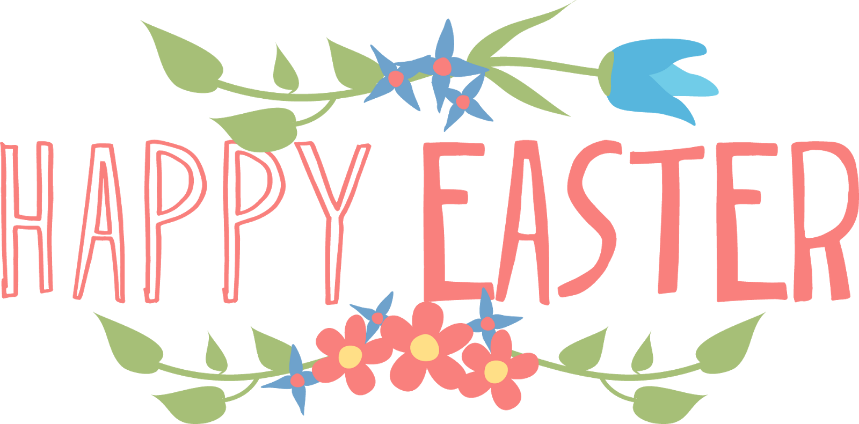 